Application for a Hackney Carriage Driver Licence RenewalPlease turn over the pageOffice use onlyPaying for your Private Hire Driver LicenceAs of 01/04/2019 the new fees for a Hackney Carriage/Private Hire Driver Licence are as follows:New ApplicationRenewalDBS				£46.00*Please note the prices for 3 year badges are including a DBSCredit or Debit Card  Cheque/Postal Order  (Payable to Tameside MBC)SurnameSurnameFirst NameFirst NameFull Address including PostcodeFull Address including PostcodeFull Address including PostcodeFull Address including PostcodeFull Address including PostcodeHome Telephone No.Home Telephone No.Home Telephone No.Mobile NumberMobile NumberMobile NumberEmail AddressEmail AddressEmail AddressEmail AddressEmail AddressEmail AddressDo you have any convictions/cautions and/or pending convictions/cautions against you?  (Please Tick)Do you have any convictions/cautions and/or pending convictions/cautions against you?  (Please Tick)Do you have any convictions/cautions and/or pending convictions/cautions against you?  (Please Tick)Do you have any convictions/cautions and/or pending convictions/cautions against you?  (Please Tick)Do you have any convictions/cautions and/or pending convictions/cautions against you?  (Please Tick)Do you have any convictions/cautions and/or pending convictions/cautions against you?  (Please Tick)Do you have any convictions/cautions and/or pending convictions/cautions against you?  (Please Tick)Do you have any convictions/cautions and/or pending convictions/cautions against you?  (Please Tick)Do you have any convictions/cautions and/or pending convictions/cautions against you?  (Please Tick)Do you have any convictions/cautions and/or pending convictions/cautions against you?  (Please Tick)Yes            No  Yes            No  If you have answered “Yes” to convictions/cautions question above please give details belowIf you have answered “Yes” to convictions/cautions question above please give details belowIf you have answered “Yes” to convictions/cautions question above please give details belowIf you have answered “Yes” to convictions/cautions question above please give details belowIf you have answered “Yes” to convictions/cautions question above please give details belowIf you have answered “Yes” to convictions/cautions question above please give details belowIf you have answered “Yes” to convictions/cautions question above please give details belowIf you have answered “Yes” to convictions/cautions question above please give details belowIf you have answered “Yes” to convictions/cautions question above please give details belowIf you have answered “Yes” to convictions/cautions question above please give details belowDate of OffenceOffence DetailsCourtSentenceAre you without hand, foot or eye and/or do you suffer from epilepsy, diabetes, or any disease or disability that may cause your driving to be a source of danger to any passenger? (Please tick)Are you without hand, foot or eye and/or do you suffer from epilepsy, diabetes, or any disease or disability that may cause your driving to be a source of danger to any passenger? (Please tick)Yes            No  If you have answered “Yes” to question above please give details below.If you have answered “Yes” to question above please give details below.Do you have the right to live in the United Kingdom and work as a taxi driver or private hire driver? (Please tick)Do you have the right to live in the United Kingdom and work as a taxi driver or private hire driver? (Please tick)Yes            No  Yes            No  What is your current driver Licence badge number?What is your current driver Licence badge number?Which Operator system are you currently on?What is your National Insurance No?From 4 April 2022, the rules are changing if you’re applying for or renewing a licence for a taxi driver.You must complete a tax checkA tax check confirms that you’re registered for tax, if necessary.After you complete the tax check you’ll be given a code. You must give it to the licensing authority with your licence application — we will not be able to process your application without it.https://www.gov.uk/guidance/complete-a-tax-check-for-a-taxi-private-hire-or-scrap-metal-licenceFrom 4 April 2022, the rules are changing if you’re applying for or renewing a licence for a taxi driver.You must complete a tax checkA tax check confirms that you’re registered for tax, if necessary.After you complete the tax check you’ll be given a code. You must give it to the licensing authority with your licence application — we will not be able to process your application without it.https://www.gov.uk/guidance/complete-a-tax-check-for-a-taxi-private-hire-or-scrap-metal-licenceFrom 4 April 2022, the rules are changing if you’re applying for or renewing a licence for a taxi driver.You must complete a tax checkA tax check confirms that you’re registered for tax, if necessary.After you complete the tax check you’ll be given a code. You must give it to the licensing authority with your licence application — we will not be able to process your application without it.https://www.gov.uk/guidance/complete-a-tax-check-for-a-taxi-private-hire-or-scrap-metal-licenceWhat is your tax check code?Are you applying for a 1 Year or 3 Year Licence?Are you applying for a 1 Year or 3 Year Licence?Are you applying for a 1 Year or 3 Year Licence?Are you applying for a 1 Year or 3 Year Licence?Are you applying for a 1 Year or 3 Year Licence?   1 YEAR         3 YEAR   1 YEAR         3 YEAR   1 YEAR         3 YEAR   1 YEAR         3 YEAR   1 YEAR         3 YEAR   1 YEAR         3 YEAR   1 YEAR         3 YEAR   1 YEAR         3 YEAR   1 YEAR         3 YEARWhich Drivers Licence(s) are you applying for?         Which Drivers Licence(s) are you applying for?         Which Drivers Licence(s) are you applying for?         Which Drivers Licence(s) are you applying for?         Which Drivers Licence(s) are you applying for?         Which Drivers Licence(s) are you applying for?         Private HirePrivate HireHackney CarriageHackney CarriageChauffeurChauffeurChauffeurI consent to Tameside MBC Licensing to check my current licence status with the DVLA I consent to Tameside MBC Licensing to check my current licence status with the DVLA I consent to Tameside MBC Licensing to check my current licence status with the DVLA I consent to Tameside MBC Licensing to check my current licence status with the DVLA I consent to Tameside MBC Licensing to check my current licence status with the DVLA I consent to Tameside MBC Licensing to check my current licence status with the DVLA I consent to Tameside MBC Licensing to check my current licence status with the DVLA I consent to Tameside MBC Licensing to check my current licence status with the DVLA I consent to Tameside MBC Licensing to check my current licence status with the DVLA I consent to Tameside MBC Licensing to check my current licence status with the DVLA I consent to Tameside MBC Licensing to check my current licence status with the DVLA I consent to Tameside MBC Licensing to check my current licence status with the DVLA I consent to Tameside MBC Licensing to check my current licence status with the DVLA Yes  Yes  I declare that, to the best of my knowledge and belief, the answers given above are true.I declare that, to the best of my knowledge and belief, the answers given above are true.I declare that, to the best of my knowledge and belief, the answers given above are true.I declare that, to the best of my knowledge and belief, the answers given above are true.I declare that, to the best of my knowledge and belief, the answers given above are true.I declare that, to the best of my knowledge and belief, the answers given above are true.I declare that, to the best of my knowledge and belief, the answers given above are true.I declare that, to the best of my knowledge and belief, the answers given above are true.I declare that, to the best of my knowledge and belief, the answers given above are true.I declare that, to the best of my knowledge and belief, the answers given above are true.I declare that, to the best of my knowledge and belief, the answers given above are true.I declare that, to the best of my knowledge and belief, the answers given above are true.I declare that, to the best of my knowledge and belief, the answers given above are true.I declare that, to the best of my knowledge and belief, the answers given above are true.I declare that, to the best of my knowledge and belief, the answers given above are true.I confirm that the documentation I am providing to evidence my right to live and work in the UK is genuine and has not been subject to any unauthorised alteration or amendment.I confirm that the documentation I am providing to evidence my right to live and work in the UK is genuine and has not been subject to any unauthorised alteration or amendment.I confirm that the documentation I am providing to evidence my right to live and work in the UK is genuine and has not been subject to any unauthorised alteration or amendment.I confirm that the documentation I am providing to evidence my right to live and work in the UK is genuine and has not been subject to any unauthorised alteration or amendment.I confirm that the documentation I am providing to evidence my right to live and work in the UK is genuine and has not been subject to any unauthorised alteration or amendment.I confirm that the documentation I am providing to evidence my right to live and work in the UK is genuine and has not been subject to any unauthorised alteration or amendment.I confirm that the documentation I am providing to evidence my right to live and work in the UK is genuine and has not been subject to any unauthorised alteration or amendment.I confirm that the documentation I am providing to evidence my right to live and work in the UK is genuine and has not been subject to any unauthorised alteration or amendment.I confirm that the documentation I am providing to evidence my right to live and work in the UK is genuine and has not been subject to any unauthorised alteration or amendment.I confirm that the documentation I am providing to evidence my right to live and work in the UK is genuine and has not been subject to any unauthorised alteration or amendment.I confirm that the documentation I am providing to evidence my right to live and work in the UK is genuine and has not been subject to any unauthorised alteration or amendment.I confirm that the documentation I am providing to evidence my right to live and work in the UK is genuine and has not been subject to any unauthorised alteration or amendment.I confirm that the documentation I am providing to evidence my right to live and work in the UK is genuine and has not been subject to any unauthorised alteration or amendment.I confirm that the documentation I am providing to evidence my right to live and work in the UK is genuine and has not been subject to any unauthorised alteration or amendment.I confirm that the documentation I am providing to evidence my right to live and work in the UK is genuine and has not been subject to any unauthorised alteration or amendment.Signature Signature DateDBS Due                           Medical Due*If due, ensure relevant form is enclosed with application form*If due, ensure relevant form is enclosed with application form*If due, ensure relevant form is enclosed with application form*If due, ensure relevant form is enclosed with application form*If due, ensure relevant form is enclosed with application form*If due, ensure relevant form is enclosed with application form*If due, ensure relevant form is enclosed with application form*If due, ensure relevant form is enclosed with application formDVLA NoValid DateExpiry DateExpiry DateDVLA Licence Due to expireDVLA Licence Due to expireDVLA Licence Due to expireDVLA driving licence pointsDVLA driving licence pointsRTW Docs checkedRTW Docs checkedRTW Docs checkedYes    Yes    Passport NoValid DateExpiry DateExpiry DateExpiry DateOfficerAmount PaidAmount PaidPayment MethodPayment MethodPayment MethodDateNotesNotes1 Year3 YearNew 1 badge£265.00£422.00*New 2 badges£286.00£443.00*1 Year3 YearRenewal 1 badge£112.00£300.00*Renewal 2 badges£133.00£321.00*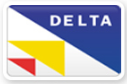 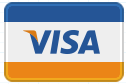 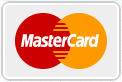 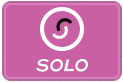 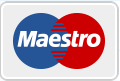 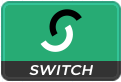 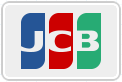 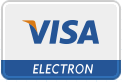 